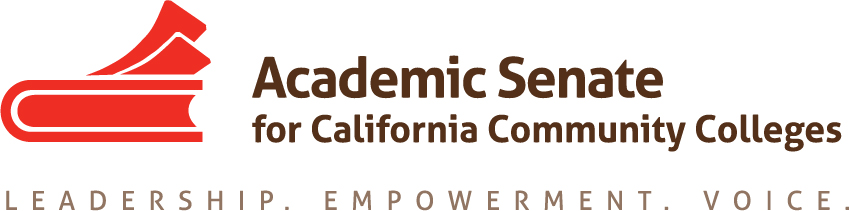 ACADEMIC SENATE FOR CALIFORNIA COMMUNITY COLLEGESAREA A MEETINGFriday, March 24th, 201710:00 - 3:00 (Continental Breakfast at 9:30)Building 700, Room 722Chabot College25555 Hesperian Blvd, Hayward, CAWelcome and IntroductionsApproval of the Fall 2016 MinutesFall, 2017 meeting - Location?Resolutions  Resolutions process overview –ASCCC Resolutions CommitteeReview and discussion of pre-session resolutions    Development and discussion of any Area B resolutionsReports ASCCC and Statewide Updates BudgetAccreditationBoard of Governors UpdatesASCCC Foundation ReportLunchReports From CollegesAnnouncementsFall PlenarySummer InstitutesFall Regional meetings   Adjournment – See you at plenary!